МУНИЦИПАЛЬНОЕ БЮДЖЕТНОЕ ДОШКОЛЬНОЕ ОБРАЗОВАТЕЛЬНОЕ УЧРЕЖДЕНИЕ – ДЕТСКИЙ САД КОМБИНИРОВАННОГО ВИДА № 62620138, г. Екатеринбург, бульвар С. Есенина, 11, тел. 262-27-47; 262-27-21, email: mbdou62@mail.ruКартотекаПодвижные игрыСоставительЛевина М.Р.,инструктор ФИЗОПОДВИЖНЫЕ ИГРЫ ДЛЯ ДЕТЕЙ 3-4 ГОДАИгры с мячомВышибалыКоличество участников: от 3 человекЧто нужно для игры: мячРазмечается игровое поле, за пределами которого стоят водящие. Их задача - выбить игроков с поля, бросая мяч поочередно друг другу.Варианты:Выбитый или вновь прибывший игрок становиться вышибалойЕсли игрок ловит из рук вышибалы "свечу" (мяч, не коснувшийся земли), то все "выбитые" игроки входят в игровое поле или игрок набирает себе очки, которые сгорают при попадании в него мяча.Вышибала кидает мяч вверх, крича "бомба", все должны сесть и не шевелиться, если при этом мяч попадает на игрока, тот выходит с полм.Вышибала говорит "торпеда" и пускает мяч катиться по земле, все игроки должны пропустить мяч между ногами.Оставшийся один, игрок может выручить всю команду, если его не выбьют мячом столько раз, сколько ему полных лет, в этом случае вся команда заходит в круг и игра продолжается.СобачкаКоличество участников: от 3 человекЧто нужно для игры: мяч   Участники выбирают собачку. 2 или несколько играющих перебрасывают мяч друг другу. Задача "собачки", бегая вокруг игроков, поймать мячик. Потерявший мяч сам становиться "собачкой". БегДомикиКоличество участников: от 3 человекНа игровом поле рисуются кружки- "домики" на один меньше количества игроков. Ведущий обходит домики, собирая игроков в цепочку и уводя их подальше, приговаривая:"Пошли гулять гномики, оставили свои домики. Гномик Маша, гномик Саша, пошли они в лес заблудились, долго-долго ходили..." ( Далее сочиняйте, что хочется.) Затем следует неожиданная команда: "По домам!" Тот, кому не хватило "дома", становиться ведущим, а если дети еще маленькие, то ведущим все время выбирается взрослый.СалкиКоличество участников: от 2 человекСреди участников выбирается водящий - "салка". Водящему нужно догнать любого убегающего игрока и "осалить" (коснуться рукой) его. "Осаленный" игрок сам становиться водящим.Выше ножки от землиКоличество участников: от 3 человекСреди участников игры выбирается - "салка". Игроки разбегаются, водящий должен догнать и осалить любого игрока. Если ноги игрока выше земли (например, сидит, висит на дереве и т.д.), водящий не может его осалить, а если ступни на земле - может. Осаленный становиться водящим.МышеловкаКоличество участников: от 6 человекДети становятся в круг — это "мышеловка". Один или двое детей - "мышки". Дети - "мышеловки", взявшись за руки и подняв их вверх, двигаются по кругу со словами:Ах как мышки надоели, все погрызли, все поели!Берегитесь же плутовки, доберемся мы до вас!Вот захлопнем мышеловку и поймаем в то же час!Во время стиха "мышки" забегают в круг и из круга. С последним словом "мышеловка" "захлопывается" - дети опускают руки и садятся на корточки. "Мышки", не успевшие выбежать из круга, встают среди "мышеловок". Игра ведется до тех пор, пока все "мышки" не будут пойманы, а затем выбираются другие "мышки".КанатоходецКоличество участников: от 2 человекчто нужно для игры: мелНа асфальте произвольно чертим "Тропу канатоходца". Ширина тропы немного больше ширины стопы игроков.Задача игроков - максимально быстро пробежать по тропе, не "упав" с каната.Можно усложнить задание:пропрыгать всю тропу на одной ногепробежать по тропе задом наперед  НаездникиКоличество участников: от 2 человекЧто нужно для игры: резинка или веревочкаРезинку одевают сзади на шею и пропускают и пропускают впереди под руками: из игрока получается отличный "конь". "Наездник" держит "коня" сзади за "вожжи". Можно носиться по двору, обегая препятствия, а можно нати еще пару "наездник - лошадь" и устроить настоящие гонки. Победителю в скачках - приз!Делай как яКоличество участников: от 3 человекВыбирается ведущий. Игроки выстраиваются в колонну за ним. Ведущий начинает с ходьбы по большому кругу, постепенно сужая его в маленький и ускоряет шаг, переходя на бег. Двигается "змейкой" перепрыгивает через небольшие препятствия, делает прыжки, приседания и другие физкультурные упражнения. Ребята в колонне должны все точно повторять за ведущим, не отставая от него.Практически любые действия, выполняемые таким способом, вызывают веселье. При этом они должны отличаться друг от друга и не быть слишком сложными или слишком простыми для ребят.Лохматый песДети на одной стороне "собака" на другой. Дети тихонько подходят."Вот лежит лохматый пес.В лапы своей уткнувши нос.Тихо, смирно он лежит.Не то дремлет, не то спит.Подойдем к нему, разбудим.И посмотрим: "Что-то будет?"."Собачка" просыпается, лает и ловит детей.ПОДВИЖНЫЕ ИГРЫДЛЯ ДЕТЕЙ 4-5 ЛЕТИгры с мячом"Вышибалы"Количество участников: от 3 человекЧто нужно для игры: мячРазмечается игровое поле, за пределами которого стоят водящие. Их задача - выбить игроков с поля, бросая мяч поочередно друг другу.Варианты:Выбитый или вновь прибывший игрок становиться вышибалойЕсли игрок ловит из рук вышибалы "свечу" (мяч, не коснувшийся земли), то все "выбитые" игроки входят в игровое поле или игрок набирает себе очки, которые сгорают при попадании в него мяча.Вышибала кидает мяч вверх, крича "бомба", все должны сесть и не шевелиться, если при этом мяч попадает на игрока, тот выходит с полм.Вышибала говорит "торпеда" и пускает мяч катиться по земле, все игроки должны пропустить мяч между ногами.Оставшийся один, игрок может выручить всю команду, если его не выбьют мячом столько раз, сколько ему полных лет, в этом случае вся команда заходит в круг и игра продолжается."Картошка"Количество участников: от 4 человекЧто нужно для игры: легкий надувной мяч Игроки, встав в круг, перекидывают друг другу мяч. Тот, кто роняет мяч, садиться на корточки в круг, и по нему могут бить мячом. Если игрок, сидящий в круге, поймает мяч, он выходит из круга, а кидавший этот мяч становиться "картошкой".Часто ставится условие: "картошка не растет", то есть "картошка" может ловить мяч только сидя, не подпрыгивая.  "Знаю 5 имен"Количество участников: от 2 человек Что нужно для игры: мячИгрок бьет по земле мячом, произнося с каждым ударом очередное слово: " Знаю 5 имен девочек (мальчиков, названий цветов, названий птиц, названий предметов мебели, названий городов и т.д.): Маша - раз, Лена - два, Катя - три, Соня - четыре, Тома - пять". Если игрок ошибается, делает долгую паузу или задерживает мяч длительное время у себя в руках, мяч переходит другому игроку. Побеждает игрок, больше всех проигравший с мячом и не ошибавшийся."Шаги" Количество участников: от 2 человекЧто нужно для игры: мячВсе участники становятся вместе кучкой и по команде ведущего "Побежали!.. Стоп!" разбегаются в разные стороны и останавливаются. Ведущий выбирает любого игрока и назначает количество шагов до него. Если ему после прохождения этих шагов удается попасть в игрока мячом, тот становиться ведущим.ВариантШаги могут быть не ограничены не только по количеству, но и разнообразны по виду, например: "лилипуты" - маленькие шаги, "гиганты" - шаги в прыжке, "утята" - шаги на корточках, "зонтик" - шаги с поворотом вокруг себя, "зайки" - шаги ногами вместе, "ниточка" шаги от мыска к мыску."Зевака"Количество участников: от 4 человекЧто нужно для игры: мячНа открытом месте чертят круг. Все игроки, кроме водящего, находятся на окружности в определенных местах, отмеченных маленькими кружками. Водящий встает в центр круга с мячом и бросает его высоко над головой, называя при этом имя того игрока, который должен поймать мяч. Вызванный игрок быстро устремляется в круг, чтобы поймать мяч на лету, а ведущий бежит на его место. Если мяч пойман, новый ведущий в свою очередь бросает его вверх и выкрикивает имя нового игрока.Если игрок не смог поймать мяч, все разбегаются в разные стороны, а новый ведущий догоняет укатившийся мяч и кричит: "Стой!" Все ребята должны остановиться, и ведущий пытается со своего места "запятнать" мячом ближайшего к ему игрока. Если он попадет в игрока, тот идет водить, не попадет - игра продолжается с прежним ведущим.Выигрывает игрок, водивший меньше всех."Съедобное - несъедобное"Количество участников: от 4 человекЧто нужно для игры: мячНа земле чертят 5-6 параллельных линий на расстоянии 50 см друг от друга - "лесенку", игроки встают за последнюю линию, и ведущий бросает им поочередно мяч, называя разные предметы. Если слово обозначает продукт, который можно съесть, игрок должен поймать мяч. Если все остальное - несъедобное, то игрок не ловит мяч, а отбрасывает. правильно выполнивший задание игрок переходит на следующую ступень, ошибившийся остается на месте. Выигрывает участник, первым пришедший к первой черте.Бег"Салки" Количество участников: от 2 человекСреди участников выбирается водящий - "салка". Водящему нужно догнать любого убегающего игрока и "осалить" (коснуться рукой) его. "Осаленный" игрок сам становиться водящим."Выше ножки от земли"Количество участников: от 3 человекСреди участников игры выбирается - "салка". Игроки разбегаются, водящий должен догнать и осалить любого игрока. Если ноги игрока выше земли (например, сидит, висит на дереве и т.д.), водящий не может его осалить, а если ступни на земле - может. Осаленный становиться водящим."Салки " Я в домике"Количество участников: от 5 человекИгроки выбирают водящего - "салку". Для убегающих на площадке чертиться "дом", в котором они могут спасаться от "салки", но долго находиться там не имеют права. Цель салки - догнать и осалить игрока до того, как тот "спрячется" в "домике". Осаленный становиться салкой, и игра продолжается."Светофор"Количество участников: от 3 человекигровое поле разделяют на 2 черты. Водящий - "светофор" - стоит между ними, отвернувшись от игроков, которые находятся за одной чертой, и назначает цвет. Те игроки, у которых имеется названный цвет на одежде, переходят на другую сторону поля, за противоположную линию. Остальные ("нарушители") должны перебежать через "светофор". Осаленный "светофором" "нарушитель" становиться водящим."Третий - лишний"Количество участников:  от 6 человекИгроки встают в круг по двое (один за другим), лицом к центру круга. Ведущий бежит за свободным игроком по внешнему кругу. Выбрав удачный момент, свободный игрок встает перед одной из пар, и тогда убегать приходиться тому, кто оказывается третьим, последним игроком от центра круга.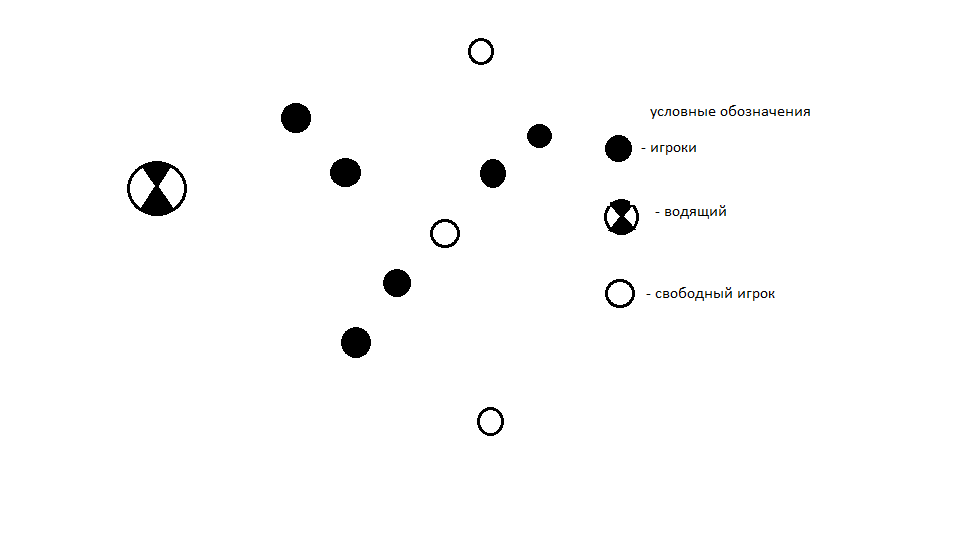  Осаленный ведущим свободный игрок сам становиться "догонялкой", и игра продолжается."Пограничники и парашютисты"Количество участников: от 6 человекИгра проводиться на площадке 10x20 м. Участники делятся на равные команды - "пограничники" и "парашютисты". "Пограничники" стоят в центре площадки, взявшись за руки и образовав цепочку, "парашютисты" произвольно располагаются на площадке. По сигналу ведущего "пограничники" начинают ловить "парашютистов". Пойманным считается тот игрок, которого окружили "пограничники" (крайние в шеренге игроки сомкнули вокруг него руки). За это "пограничникам" начисляется очко, а пойманный игрок продолжает играть. Через оговоренное время команды меняются ролями. Выигрывает команда, игроки которой наберут большее количество очков за определенное время. Во время ловли "пограничники" не должны размыкать руки, а "парашютисты" не имеют права разрывать цепь, но они могут выскальзывать из-под рук, уворачиваться."Тише едешь - дальше будешь!"Количество участников: от 4 человекВодящий становиться лицом к стенке. Метрах в 10 от него располагаются остальные участники - все на одной линии. Водящий произносит фразу: "Тише едешь - дальше будешь, стоп!" - и резко поворачивается, стараясь заметить, кто из игроков двигается (делает шаг). Задача участников - продвинуться вперед, дойти до водящего и дотронуться до него рукой. Участники могут двигаться только в то время, когда водящий, отвернувшись, произносит слова. Если водящий заметил движение игрока, тот возвращается на исходную линию. Если кому-либо удалось дотронуться д плеча водящего, он занимает его место, и игра продолжается."Иванка"Количество участников: от 5 человекНа земле чертят круг диаметром 5-10 м — это "лес". В середине - небольшой квадратик - "дом лесовика".В квадрат помещают "Иванку" и выбирают "лесовика". Остальные - "лебеди"- "летают" за кругом. "Лебеди", "залетая" в "лес", пытаются забрать "Иванку", а "лесовик" - запятнать (коснуться рукой) "лебедей". "Лебедь", которому удается вывести "Иванку" из леса, сам становиться "лесовиком", и игра начинается сначала. Забегать в "дом лесовика" нельзя. Запятнанные «лебеди" выбывают из игры до смены ролей. "Лесовик" не имеет права выходить из "леса" и все время стоять возле "дома", он должен двигаться по "лесу".Игры с различными предметами"Кто дольше?"Количество участников: от 2 человекЧто нужно для игры: скакалка(прыгалки)Игрок прыгает через прыгалки и считает, сколько раз он прыгнул. Выигрывает тот, кто больше всех пропрыгал.ВариантПрыгать, вращая прыгалки назад.Перепрыгивать через прыгалки во время бега.Переворачивать прыгалки 2 раза во время одного прыжка.Перекрещивать руки.Прыгать через одни прыгалки вдвоем.Прыгать на одной ноге."Массаж БАЗ"(биологические активные зоны)Солнце утром рано встало         ( поднимают руки вверх, Всех детишек приласкало            потянуться; "фонарики")Гладит грудку,                               (правой рукой по часовой стрелке)  Гладит шейку,                                ( поглаживают большими пальцами сверху вниз)Гладит носик,                                 (кулачками растирают крылья носа)   Гладит лоб,                                     (пальцами от середины к вискам)Гладит ушки,                                  (ладонями растирают ушки)Гладит ручки,                                 (растирают ладони)   Загорают дети. Вот!                   (руки вверх)      "Дровосек" (упражнение на дыхание)И.п. - ноги врозь, руки вдоль туловища1. сцепленные руки вверх - вдох,2. сцепленные руки вниз - выдох: Ух-х-х (5 раз).        "Ровным кругом"Дети идут по кругу, читая стих:"Ровным кругомДруг за другомМы идем за шагом шаг.Стой на месте!Дружно вместеСделает вот так!" Дети повторяют за воспитателем. Средняя группа."Ровным кругом"Дети идут по кругу, читая стих:"Ровным кругомДруг за другомМы идем за шагом шаг.Стой на месте!Дружно вместеСделает вот так!" Дети повторяют за воспитателем. "Массаж спины"Дети встают друг за другом. ( Наблюдаем за осанкой)Чики-чики-чики-ща!                        ( похлопываниеВот капуста для борща.                        ладонями)Покрошу картошки,                         ( постукивание Свеколки, морковки,                            ребром ладони)Пол головки лучку,                          ( поколачиваемДа зубок чесночку.                                кулачками)Чики-чики-чики-чок                        ( поглаживаем   И готов наш борщичок!                        ладонями)                   "Птички и кошка"Чертим круг 7м. или кладем шнур. "Кошка" встает в круг," птички" остаются за кругом. "Кошка" спит. "Птички" залетают в круг за зернышками. Кошка просыпается - ловит птичек; ведет их в середину круга(2-3 птички); выбираем новую кошку. 